Инвестиционная площадка 67-05-24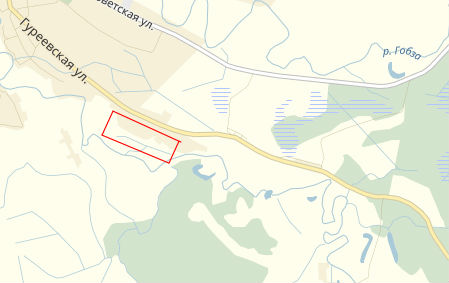 1. Месторасположение:- Смоленская область, г. Демидов, ул. Гуреевская, напротив д. 163;-расстояние до г. Смоленск: 87 км;-расстояние до г. Москва: 454 км.2. Характеристика участка:- площадь: 5 га;- категория земель: земли населенных пунктов;- приоритетное направление использования: для производственных целей;- форма собственности: государственная.3. Подъездные пути:	- автодорога Ольша-Велиж-Невель на расстоянии 10 км.4. Инженерные коммуникации:- газоснабжение: точка подключения в 1,5 м от участка, максимальная мощность – 3 млн.куб.м/год, стоимость технологического присоединения – 27423,2 руб. (до 10м);- электроснабжение: точка подключения расположена около земельного участка, максимальная мощность 1500 кВт, Стоимость технологического подключения – 550 руб. (до 0,3 м).;  - водоснабжение: возможно создание местной системы водоснабжения (скважина;- водоотведение: имеется возможность создания местной системы (отстойник накопитель), стоимость работ будет определятся в соответствии со сметным расчетом.5.Условия приобретения:- аренда: 16652,5 руб.; - выкуп